Requerimento padrão para emissão de documentosNOME:RG:                                              Órgão Expedidor:CPF:Telefone:                                          Celular:E-mail:Observação:_________________________________________________________________________________________________________________________________________________________________________________________________________________________________________________________________________________________________________________________________________________________________________________________________________________________________________________________________________________________________________________________________________________________________________________________________________________________________________________________________________________________________________________________________________________________________________________________Data: _____/_____/_________________________________________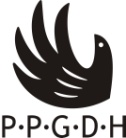 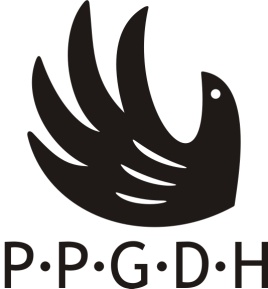 O Programa de Pós-Graduação em Direitos Humanos recebeu de _______________________________________________________ requerimento para ______________________________________________________________________________________________________________________________________________________________________.Recife, _____ de _____________de _________________________________________